Сумська міська радаВиконавчий комітетРІШЕННЯ У зв’язку з систематичними порушеннями умов Договору про організацію перевезення пасажирів на міських автобусних маршрутах загального користування в м. Суми від 14.03.2017 р. № 110-26/17, а саме           п.2.3.3, п.2.3.14, що підтверджується актами № 57 від 25.03.2020,  № 58 від 25.03.2020, № 59 від 26.03.2020, складеними відділом транспорту, зв’язку та телекомунікаційних послуг Сумської міської ради під час проведення перевірок дотримання умов Договору про  організацію перевезення пасажирів на міських автобусних маршрутах загального користування  в              м. Суми, беручи до уваги численні скарги мешканців на роботу автобусів маршруту № 8 «Василівка-Тополянська»  та № 58 «Тополянська-Василівка»,  відповідно до статті 7 Закону України «Про автомобільний транспорт»,                   п. 6.7.7.  Договору про організацію перевезення пасажирів на міських автобусних маршрутах загального користування в  м. Суми від 14.03.2017 р.  № 110-26/17, п.п.4 п.2 Постанови Кабінету Міністрів України                                      від 25.03.2020 № 239 «Про внесення змін до деяких актів Кабінету Міністів України, керуючись підпунктом 12 пункту «а» статті 30, частиною 1 статті 52 Закону України «Про місцеве самоврядування в Україні», виконавчий комітет Сумської міської ради  ВИРІШИВ:            1.  Достроково розірвати Договір № 110-26/17 від 14.03.2017                             (об’єкт конкурсу №18:  маршрут № 8  «Василівка – Тополянська» та маршрут № 58 «Тополянська-Василівка») про  організацію перевезення пасажирів на міських автобусних маршрутах загального користування  в   м. Суми укладений з фізичною особою – підприємцем Масюк Тетяною Олексіївною в зв’язку з систематичним порушенням його умов.													2.  Відділу транспорту, зв’язку та телекомунікаційних послуг Сумської міської ради (Яковенко С.В.) заключити тимчасовий договір на обслуговування даного маршруту з КП СМР «Електроавтотранс» до закінчення карантину.           3.      Рішення набуває чинності з моменту оприлюднення.Яковенко С.В., 700-668, ФОП Масюк Т.О., тел. (050)3073301Розіслати:  Паку С.Я.  Яковенку С.В., ФОП Масюк Т.О.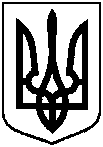  від   27.03.  2020  № 173Про дострокове розірвання                 Договору № 110-26/17 від 14.03.2017р. про організацію перевезення пасажирів на міських автобусних маршрутах загального користування  в м. Суми з фізичною особою – підприємцем Масюк Тетяною Олексіївною Міський голова О.М. Лисенко